Publicado en 28223 el 07/02/2017 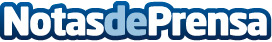 La industria farmacéutica busca profesionales altamente cualificadosSegún los últimos datos de Farmaindustria, la I+D farmacéutica constituye una fuente de empleo estable. ''En España, se buscan profesionales altamente implicados, con habilidades y competencias, cualidades de liderazgo, flexibilidad y capaces de trabajar en equipos multiprofesionales'', señala Jaime del Barrio, Coordinador del Máster en Market Access en el Sector SaludDatos de contacto:MPG European Health SchoolDepartamento de Marketing y Comunicación91 518 87 73Nota de prensa publicada en: https://www.notasdeprensa.es/la-industria-farmaceutica-busca-profesionales_1 Categorias: Medicina Industria Farmacéutica Marketing Recursos humanos Universidades http://www.notasdeprensa.es